ҠАРАР                                                                                                                   РЕШЕНИЕ«31» январь  2017 й.                               №    27-20-6                                «31»  января  2017  г.Дүшəмбикə ауылы                                                                       с. ДушанбековоО внесении изменений в решение Совета  сельского поселения Душанбековский  сельсовет муниципального района Кигинский район Республики Башкортостан № 26-33-3  от 11  ноября    2014 года «Об установлении налога на имущество физических лиц».В соответствии с Налоговым кодексом Российской Федерации и Законом Российской Федерации от 4 октября 2014 года N 284-ФЗ «О налогах на имущество физических лиц», Совет сельского поселения  Душанбековский сельсовет муниципального района Кигинский район Республики Башкортостан   р е ш и л:        1. Ввести в решение Совета сельского поселения Душанбековский сельсовет муниципального района Кигинский район Республики Башкортостан от 11  ноября 2014 года  № 26-33-3 «Об установлении налог на имущество физических лиц» следующие изменения, исключив из пункта 2 подпункты 2, 3, 4.2. Настоящее решение обнародовать на информационном стенде путем вывешивания в здании Администрации сельского поселения Душанбековский  сельсовет муниципального района Кигинский район Республики Башкортостан.       3. Настоящее решение вступает в силу с момента его подписания, но не ранее чем по истечении одного месяца со дня его официального обнародования.Глава  сельского поселения                                    / Ф.А. Гизатуллин /Башkортостан РеспубликаһыныңҠыйғы районымуниципаль районыныңДүшəмбикə ауыл СоветыАуыл  билəмəһе Советы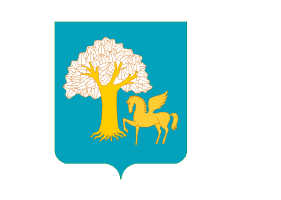 Республика БашкортостанСовет сельского поселенияДушанбековский сельсоветмуниципального районаКигинский район